Learning at Home – Room 1 and 2                                            Suggested Weekly Programme                                                   Week Beginning 27th AprilBig Cat Books – Red Level – The Magic Egg       Yellow Level -  Milo’s Moustache		                                                                                                                                                This weeks phoneme is ‘ie’ and the common words are made, like, make                                                                                                                                          Always ask an adult for permission before using the You Tube links.                                                                                                                                                                                                                                                               Please send activities with a   to Mrs McGeary on the class twitter @Room1Stvs or email gw12mcgearylaura@glow.sch.uk.  Thank you!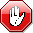 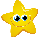 LiteracyNumeracyMental Maths questions each day and Remember to use Sumdog.Health and WellbeingLearning Across the CurriculumMonday1.Read your BigCat story (you will use this story all week)2.Phoneme activity – cut and stick.3.  Handwriting /formation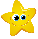 (curly caterpillar and capital letters)Collect some toys and objects from around the house.  Estimate how many there are.  Then count to check.  Was your estimating close? What makes it easy to estimate what makes it trickier? Remember to put everything back again when you finish.Mindful MondayA bit of quiet time for the mind.https://www.youtube.com/watch?v=jzYtNWjQiK0Try making a folding surprise art creation.Here’s a link to get you started.https://www.youtube.com/playlist?list=PLnoO3k54vcBSa78-fuytax0hGgVRZOBspTuesday1 Tell someone what yesterday’s story was about. (Summarising)2.Phoneme activity – ie wordsearch.3. Handwriting /formation(one armed robot and capital letters)Ask your family for some coins.  Can you identify them? – 1p,2p,5p, 10p, 20p, 50p, £1 and £2. Order them from smallest value to biggest.Tune in TuesdayHow do you feel today? Draw your face showing that emotion.Is there another word for how you feel?Try making a folding surprise art creation.Here’s a link to get you started.https://www.youtube.com/playlist?list=PLnoO3k54vcBSa78-fuytax0hGgVRZOBspWednesday1. Can you say where the story takes place? How do you know? (Setting)2.Phoneme activity- find and write3. Handwriting /formation(ladder letters and capital letters)Make repeating patterns using lego, beads or other toys.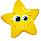 Wellness WednesdayDo a yoga sessionhttps://youtu.be/U9Q6FKF12QsGet an old milk carton and clean it out. What could you make with it?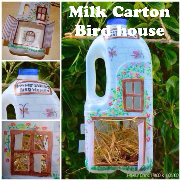 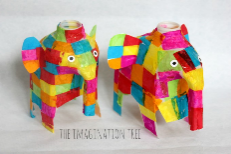 Thursday           WritingThe EK MonsterDraw an imaginary creature and write it’s name in a sentence.Can you use any of the common words in a sentence to describe your monster?Can you and your family learn the days of the week song?  Here it is on you tube. https://www.youtube.com/watch?v=8GKmCQOy88YThinking ThursdayGrowth Mindset - There’s a difference between not knowing and not knowing YET!Can you tie your shoelaces, zip up your coat? Can you tie a tie?Get an old milk carton and clean it out. What could you make with it?FridayFantastic FridayCelebrate what you have achieved this week – take a photo and send it to a family member or friend or give them a call and tell them what you have done this week!Fantastic FridayCelebrate what you have achieved this week – take a photo and send it to a family member or friend or give them a call and tell them what you have done this week!Fantastic FridayCelebrate what you have achieved this week – take a photo and send it to a family member or friend or give them a call and tell them what you have done this week!Fantastic FridayCelebrate what you have achieved this week – take a photo and send it to a family member or friend or give them a call and tell them what you have done this week!